КУЛЬТУРНЫЙ  АСПЕКТ В ПРЕПОДАВАНИИ  АНГЛИЙСКОГО  ЯЗЫКА ДЕТЯМ.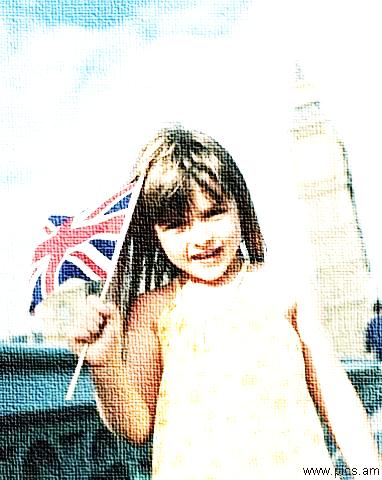 Любая современная цивилизация имеет за собой долгую историю, некий культурный опыт. Этот опыт для нации - то же самое, что жизненный опыт для человека. Как влияют на личность воспитание, образование, среда и окружение, так и на нацию оказывает воздействие совокупность географических, политических, исторических и культурных факторов, которые в целом определяют ее характер.Заглянув в английскую историю (здесь и далее мы будем говорить в основном об английском языке), мы обнаружим, что ей, истории, уже более 2000 лет, а вот грамматике, которую мы изучаем так старательно и усердно, - лишь немногим больше пятисот. Первые правила произношения и написания слов, равно как и спряжения, стали записываться в Англии в XVI веке, к концу царствования Елизаветы Первой. До этого грамматики, как таковой, не существовало, и даже у Шекспира мы можем найти грубые нарушения того, что теперь является правилом.Вышеприведенный факт ни в коем случае не доказывает бесполезность языковых правил. Он только напоминает нам, что грамматика и лексика не возникают сами по себе, но являются следствием тех же географических, политических, религиозных и прочих факторов, которые лежат в основе всей цивилизации. Историки усматривают прямую связь между возникновением Британской империи и упорядочением английской грамматики. Стабильное политическое положение государства повлекло за собой создание свода правил и для языка.Итак, изучая язык, нельзя забывать о том, что сам он - производное от чего-то большего. Это не значит, что, не зная английской истории, нельзя заговорить на английском языке. Хотелось бы подчеркнуть, что между историей, культурой и языком существуют гораздо более тесные параллели, чем может показаться, и что знание культурных и исторических особенностей страны может помочь изучению и закреплению самого языка.Взаимодействие культурных аспектов и грамматической стороны языка не поддается сомнению. Язык, как менталитет, формируется под влиянием внешних факторов или того, что мы называем средой. Хорошо известно, например, что лексика, построение фразы, фонетика и прочие элементы языка вплотную связаны с обстановкой, в которой человек рос.Прежде всего надо определить, какой объем культуроведческого материала может быть доступен ребенку в дошкольном возрасте. Исходя из принципа важности той или иной информации для понимания культурных традиций и обычаев народа, называющего себя жителями Великобритании:Географическая информация: Великобритания - остров, сельскохозяйственная страна, с дождливым климатом и изменчивой погодой.Историческая информация: государственный строй, институт монархии, как таковой, понятие моря и морской империи.Культурная информация: у англичан своя манера одеваться, вести разговор, завтракать. Этот раздел изучает образовательные факторы, семейные традиции, обычаи и праздники.Наверное, это звучит странно в применении к 5-6-летнему возрасту, но элементы подобных знаний необходимы на самых первых занятиях. Разумеется, для дошкольника это лишь отправная точка, маленькие штрихи, которые, с одной стороны, переносят его на занятиях английского языка в несколько "другое измерение", а с другой стороны - приучают к восприятию более сложного материала в дальнейшем.Этот возраст необыкновенно важен, так как именно первые штрихи, исподволь введенные в урок, составят в дальнейшем фундамент, на котором будет строиться основное здание. Ребенок впервые знакомится с чужой культурой, а преподаватель задает тон всем последующим занятиям такого типа.Изучение культурного слоя происходит пластами, то есть по принципу закрепления. Элементы культуры вводятся не один за другим (сегодня - погода, завтра - чаепитие, а послезавтра - королевская семья), а каждый год - практически одни и те же. То есть и в пять, и тринадцать лет ребенку следует рассказывать и о погоде, и о чае, и о королевской семье, но с каждым годом дополнять и усложнять материал. Этим преследуется несколько целей - во-первых, не сваливать на ребенка тонны новой информации, а говорить о чем-то, что он уже знает. Во-вторых, закреплять старый материал с каждым годом, повторяя его в связи с новыми дополнениями. В-третьих, в каком бы возрасте ребенок ни присоединился к нашей программе, у него не будет ощущения того, что он что-то пропустил и не знает.Что же можно рассказать дошкольнику в 5-6 лет о географических, исторических и культурных особенностях страны, язык которой он изучает? Прежде всего, нужно определить фокус занятий. Ребенок 5-6 лет еще не в состоянии мыслить абстрактно, то есть принимать понятие за образ. Напротив, он лучше, чем взрослые, связывает образ (картинку или предмет) с понятием. Значит, для него желательно выбрать довольно конкретные, "локальные" ориентиры. Если в более старшем возрасте мы будем говорить о королевстве, его сказочных законах и обитателях, то здесь важно сосредоточиться на пространстве более сжатом, сконцентрированном и видимом, в своем роде - микрокосмосе. Англия и все, что ей присуще, сжимается до размеров маленького общества персонажей. В Англии таким конкретным пространством может являться ферма, а обществом - ее обитатели. У дошкольника еще прочна связь "слово - предмет". И, если правильно подобрать картинку, то изображенная на ней ферма на всю жизнь останется в его памяти как образ английского загородного домаНа занятиях с ребенком главное - подчеркнуть неповторимость и уникальность мира, о котором ему рассказывают. Англия - страна со своими правилами игры, и, попадая в нее, ребенок принимает эти правила. Дошкольник неожиданно оказывается в сказочной стране, где ему приходится входить в контакт со сверстниками и педагогом. Сказка-игра является особым способом освоения мира. Он позволяет дошкольнику по-своему понять и систематизировать поток событий, который обрушивается на него. А понятный мир становится приятным и удобным, в нем интересно жить, его хочется исследовать дальше. Мир сказки полон необычных явлений. Животные в нем говорят и действуют, как люди, предметы оживают, совершаются удивительные события и необычные превращения. Кроме того, именно с помощью сказки ребенка легче всего приобщить к восприятию другой культуры, другого народа, другой страны.Ни для кого не секрет, что сказка, как и любой другой жанр народного творчества, формируется под влиянием климатических, исторических, религиозных и многих других факторов и особенностей, присущих данной культуре. Так, в русских сказках не встретить говорящей пальмы, а в африканских - березки. По таким признакам, тоже являющимся своего рода правилами игры, ребенок понимает и безошибочно распознает, в каком мире он находится в настоящий момент.Цели изучения языка у разных людей могут быть абсолютно разными. Кто-то учит язык для себя, кто-то для работы. Одному он нужен, чтобы сдать экзамен, другому - чтобы читать специальную литературу, третьему - чтобы понимать песни любимой рок-группы. Тем не менее все сходятся в одном: знание иностранного языка - необходимый инструмент для общения с другими людьми.Мы с трудом воспринимаем людей другой культуры с того момента, как они начинают быть самими собой. Именно поэтому люди пытаются установить общие правила поведения на международном уровне. К сожалению, обратная сторона этих попыток - признание правоты своего народа и отсталости другого - приводит к межнациональным конфликтам и трениям. Принять чужую культуру - единственный путь понять человека, живущего в одном с тобой мире, и принять его таким, какой есть, не пытаясь изменить.В том состоянии, в котором находится сегодня мир, просто необходимо оградить детей от бездумного фанатизма, экстремизма и национализма в любых его проявлениях. Хорошее культурное воспитание, полученное в детстве, сыграет для человека решающую роль. Даже не будучи согласным с другими людьми, он признает их права на собственную точку зрения, не пойдет против них только потому, что они инакомыслящие, сможет уважать и понять их культурный опыт, разграничить свои и чужие убеждения, сделать выбор.Таким образом, занятия языком с элементами страноведения не только благотворно влияют на общий кругозор и спектр знаний ребенка, но и становятся уникальной школой общения и развития личности. Большая ответственность здесь ложится на педагога (воспитателя, родителя), который должен придерживаться следующих правил:1. Отличать культуру от бескультурья. Культура - это нравственные ценности народа, а не сленг и не реклама "Сникерса". 2. Отличать "свое" от "чужого". Мы не вербуем ребенка на сторону другой культуры. Наша задача - привить детям не ненависть к собственной культуре, а интерес к чужой. Разница между людьми разных цивилизаций - не разница между умным и глупым, правильным и неправильным, плохим и хорошим, а, пользуясь метафорой В. Овчинникова, - разница между "сакурой" и "дубом". Наша цель - подготовить ребенка к сопоставлению культур в более старшем возрасте, дать ему более широкий выбор ценностей, а вовсе не подменить одни другими. Лишь в этом случае он поймет, что двигает людьми, осознает, что чужая культура - это альтернативный путь, увидит возможности своего выбора и станет уважать чужой, хорошо различая родное и чужое, он обретет гармонию с окружающим миром.Открывая детям мир разных цивилизаций, мы духовно обогатим их. Чем больше национальных особенностей они увидят в другой культуре, тем неизбежнее обнаружат существование общечеловеческих, нравственных ценностей, присущих всем временам и народам. Быть может, тогда Россия третьего тысячелетия вновь войдет в историю как славная держава ученых, писателей, государственных деятелей и мыслителей, духовная колыбель и любящая мать своего народа.